Праздник «Осенняя сказка»Здравствуй осень, дорогая!                                                                                   Хорошо, что ты пришла!                                                                           Вся нарядная такая,                                                                               Очень ждали мы тебя!И вот прошел очередной и долгожданный детьми и родителями праздник осени, который состоялся 27 октября в подготовительной группе «А».  Дети ждали этого праздника каждый день, и с огромной радостью готовились к нему. Так, какой же осенний праздник без осени… и вот она появилась в зале, дети были приятно удивлены. Праздник начался с танца с листочками «Осенний марафон», который вызвал как у родителей, так и у детей массу положительных эмоций: дети старались для родителей. Исполняя песню «Осень милая шурши» — дети импровизировали, а также инсценировали сценки: «Урожай», «Под зонтом», «Осень запасиха, зима подбериха» и показали свои умения играть на музыкальных инструментах. Благодарим музыкального руководителя Светлану Васильевну за организацию и проведение веселого осеннего праздника. А также огромное спасибо родителям, за то, что вы приняли активное участие в создании элементов костюмов и пришли на праздник.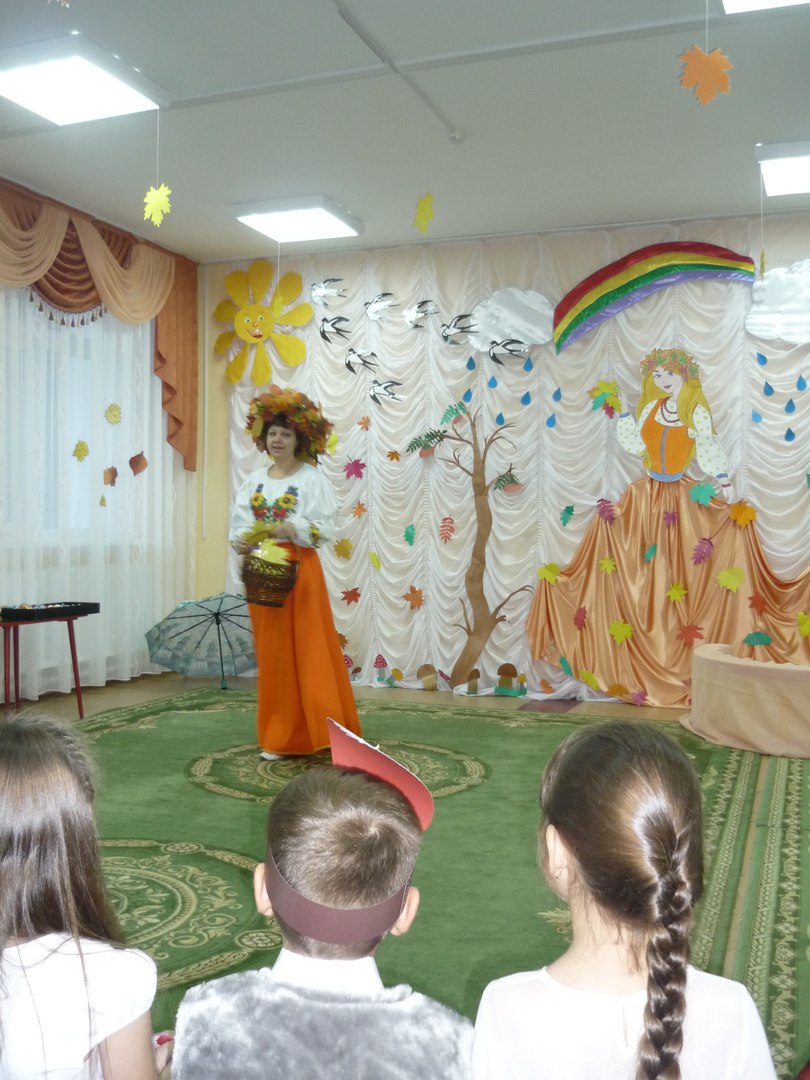 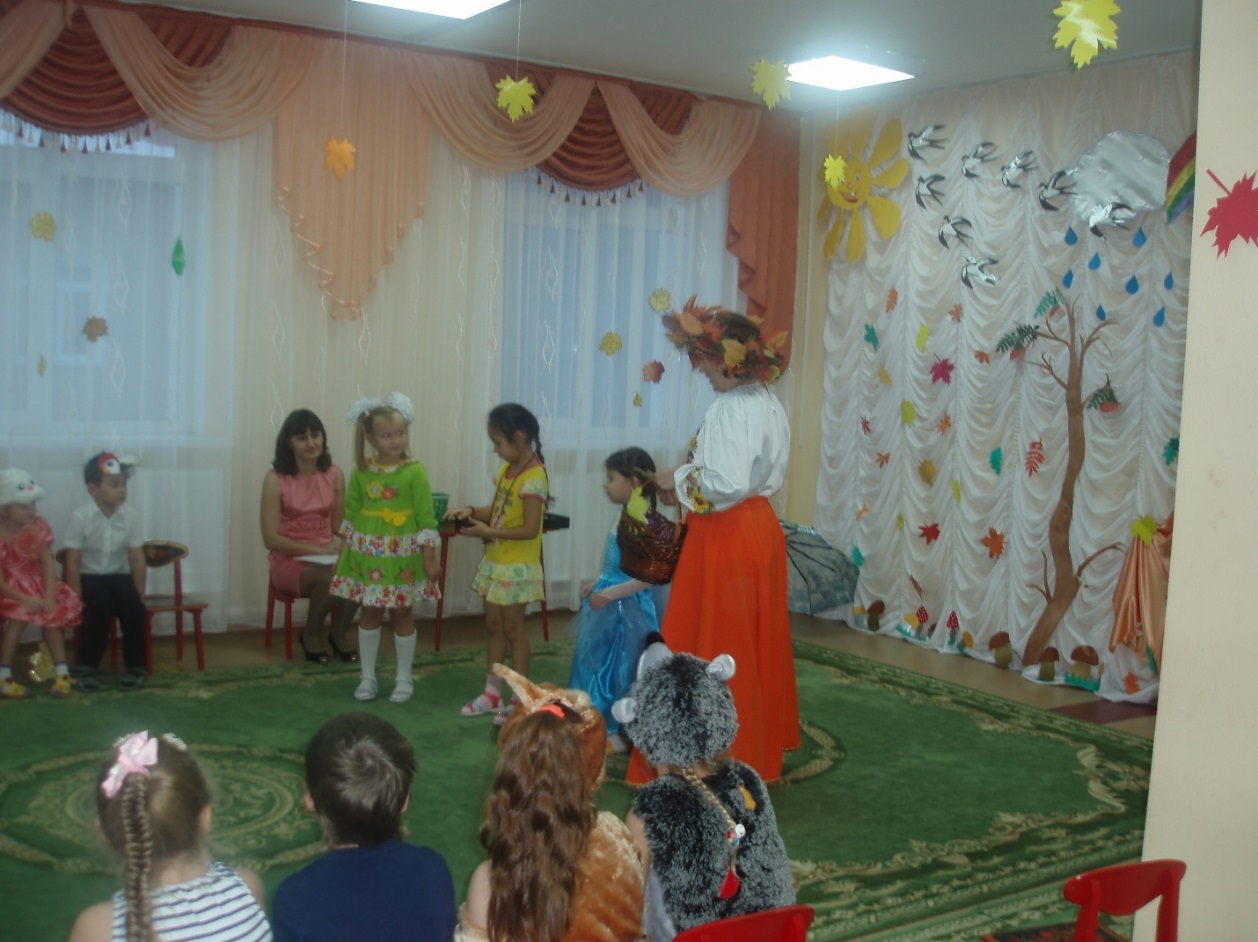 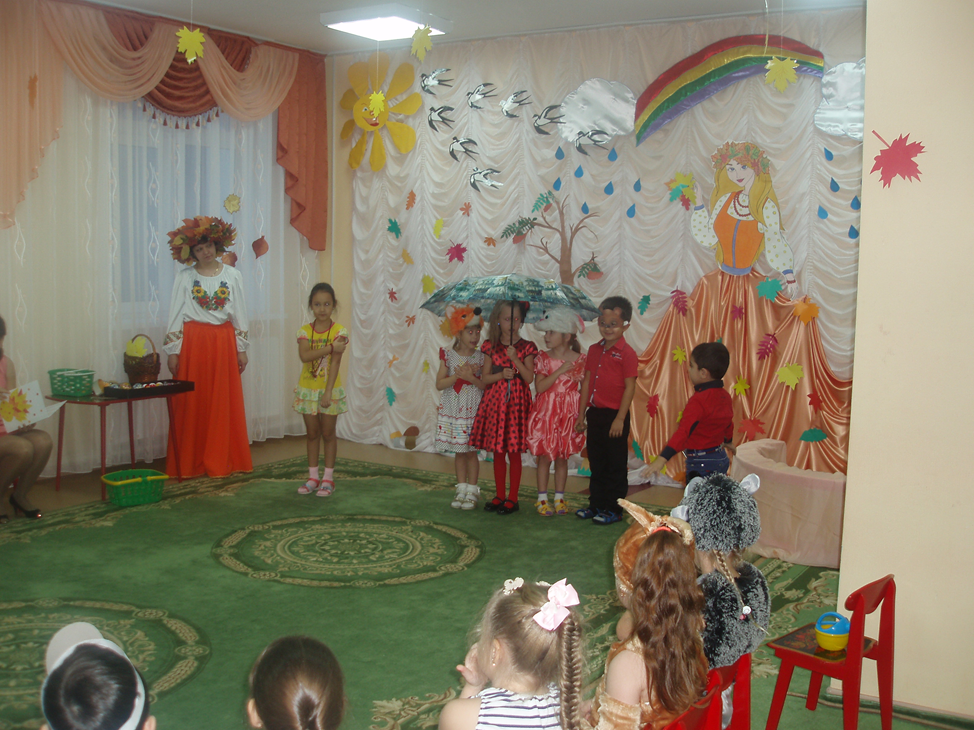 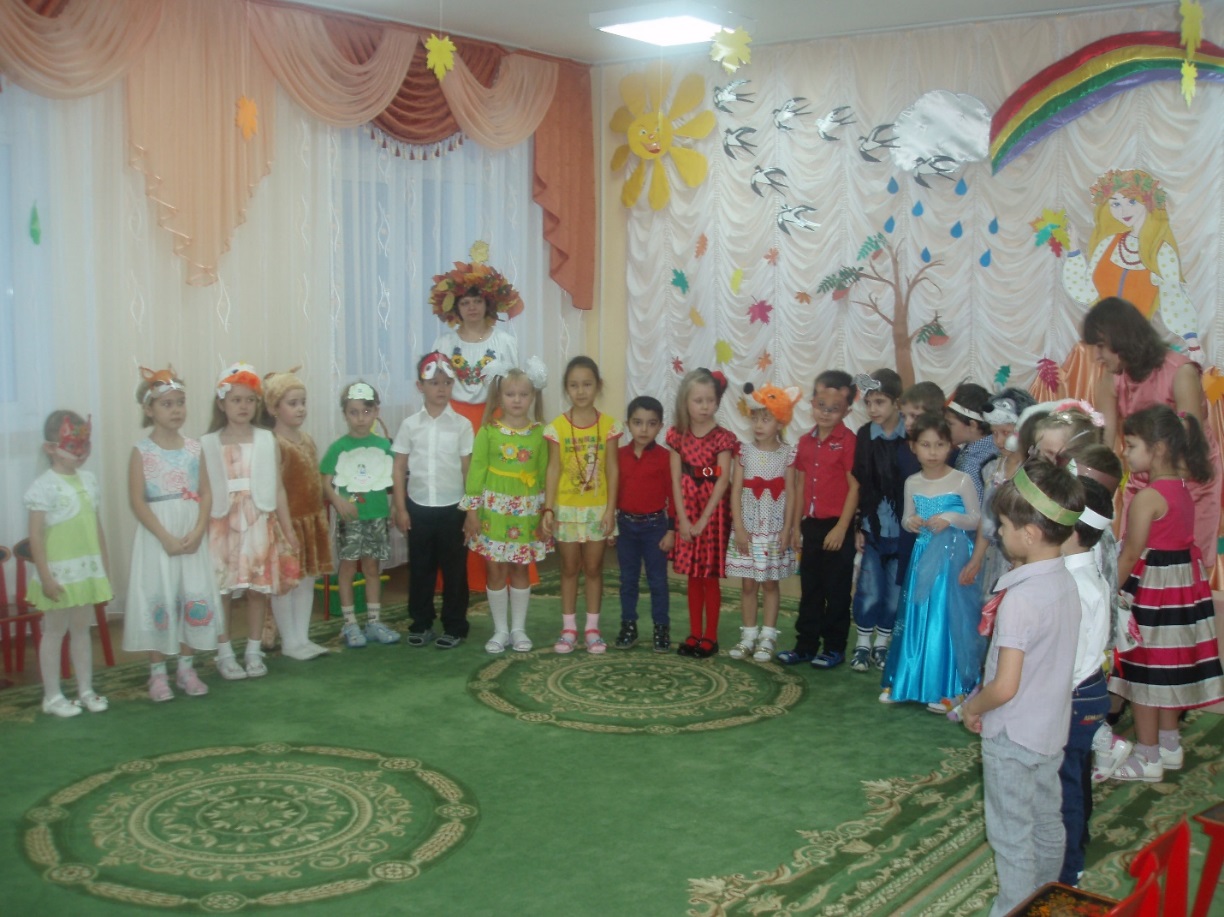 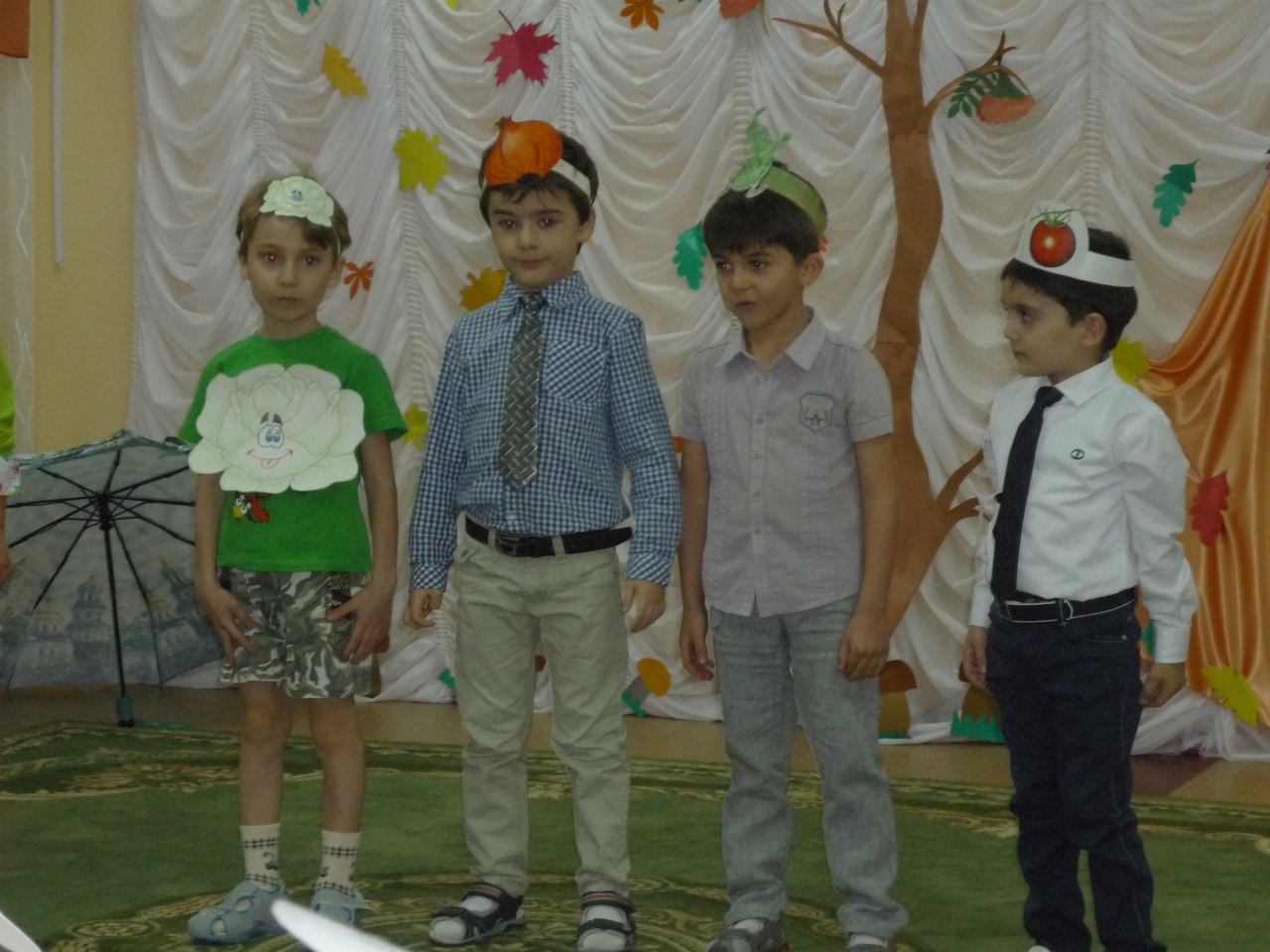 